DJEČJI VRTIĆ "PONEŠTRICA"                       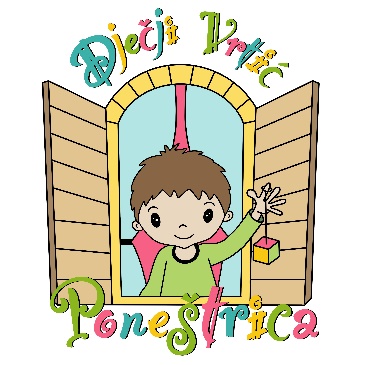 Ćikovići 26/451215 KastavZAHTJEV ZA NASTAVAK KORIŠTENJA USLUGA DJEČJEG VRTIĆA za pedagošku 2024./2025. godinuZa dječji vrtić: PONEŠTRICA / KOCKICA / SREĆA / ČAROBNA ŠUMA  (zaokružiti)Ime i prezime djeteta: ___________________________________Datum rođenja: _____________________________________Izmjena osnovnih podataka o djetetu (ukoliko postoji) (adresa prebivališta, popis/kontakt brojevi telefona roditelja/osoba koje dolaze po dijete, promjena pedijatra, izmjena zdravstvenog stanja djeteta (alergije i sl.):____________________________________________________________________________________________________________________________________________________________Ukoliko imate dodatnih pitanja slobodno nam se javite na 0914411187 (Stanko Vučetić) ili na email: dvponestrica@gmail.com.KLASA: 053-01/24-01/01URBROJ: 2170/01-54-12-24-Kastav, ________________                                                                                                            Potpis roditelja/skrbnika:	____________________________